RMN proton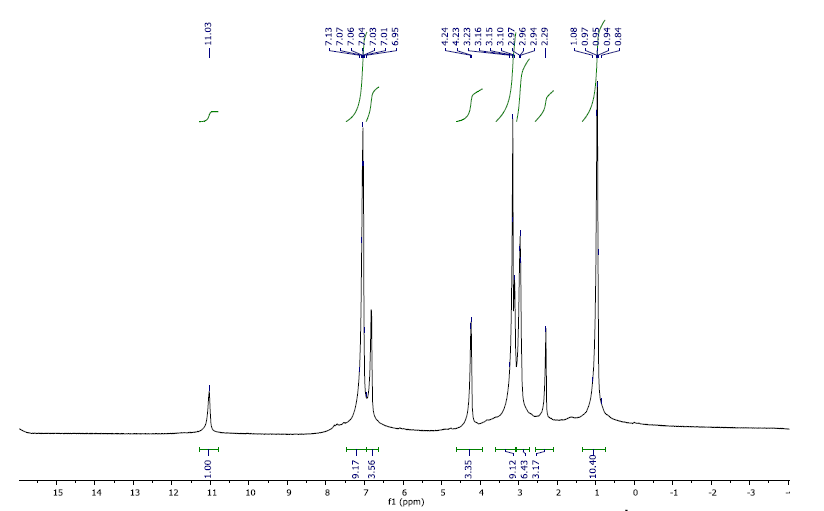 C13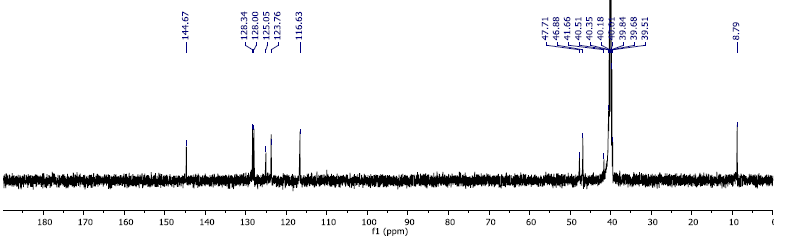 DEPT 135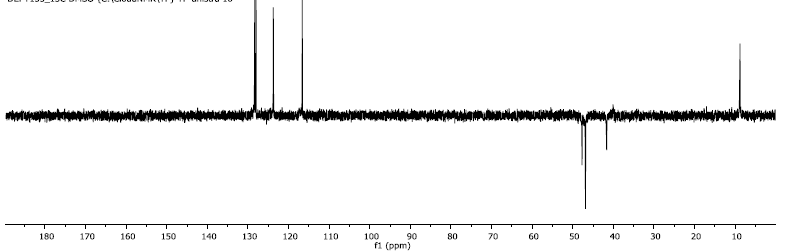 GC/SM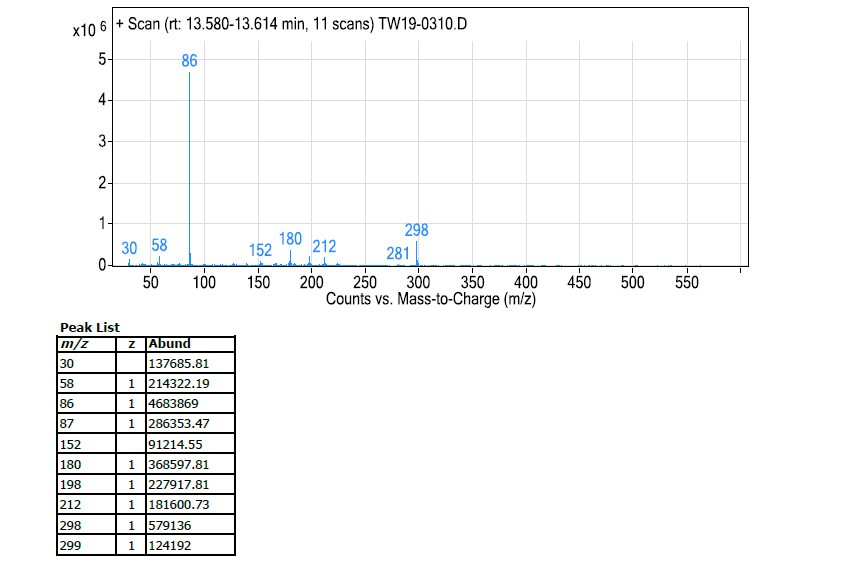 